BibliographyAll photos are in the public domain except the following1st row 3rd photo: Basketball"20071127 Andre Iguodala cropped" by flickr user compujeramey - cropped from http://www.flickr.com/photos/compujeramey/2078800601/. Licensed under Creative Commons Attribution 2.0 via Wikimedia Commons - http://commons.wikimedia.org/wiki/File:20071127_Andre_Iguodala_cropped.jpg#mediaviewer/File:20071127_Andre_Iguodala_cropped.jpg2nd row 1st photo: Philip Martin clipart http://inventors.phillipmartin.info/inventors_franklin.htm 2nd row 2nd photo: Eagles, by MPR529 (Flickr) 2005, Attribution-NonCommercial-NoDerivs 2.0 Generic (CC BY-NC-ND 2.0) http://goo.gl/ozgjht2nd row 4th picture: 76ers, "Kyle Korver vs Reggie Evans" by Arthur Mouratidis - originally posted to Flickr as bball5 copy.jpg. Licensed under CC BY 2.0 via Wikimedia Commons - http://commons.wikimedia.org/wiki/File:Kyle_Korver_vs_Reggie_Evans.jpg#/media/File:Kyle_Korver_vs_Reggie_Evans.jpg 3rd row 2nd photo: "Collegegreen" by Bryan Y.W. Shin at the English language Wikipedia. Licensed under CC BY-SA 3.0 via Wikimedia Commons - http://commons.wikimedia.org/wiki/File:Collegegreen.jpg#/media/File:Collegegreen.jpg3rd row 3rd photo: "Cheesesteak3" by SexyKick - Own work. Licensed under CC BY-SA 3.0 via Wikimedia Commons - http://commons.wikimedia.org/wiki/File:Cheesesteak3.jpg#/media/File:Cheesesteak3.jpg3rd row 4th photo: Phillies,"Werth" by User shgmom56 on Flickr - From Flickr; description page is (was) here. Licensed under Creative Commons Attribution-Share Alike 2.0 via Wikimedia Commons - http://commons.wikimedia.org/wiki/File:Werth.jpg#mediaviewer/File:Werth.jpg4th row 2nd photo: "Boathouse Row-wide" by Jeffrey M. Vinocur - Own work. Licensed under CC BY 2.5 via Wikimedia Commons - http://commons.wikimedia.org/wiki/File:Boathouse_Row-wide.JPG#/media/File:Boathouse_Row-wide.JPG4th row 3rd photo: PHI VS ANA 363 by Dinur Flickr https://goo.gl/M8kYdT (CC BY-NC-ND 2.0)4th row 4th photo: Pretael photo by slgckgc https://www.flickr.com/photos/slgc/5093610478  (CC BY 2.0)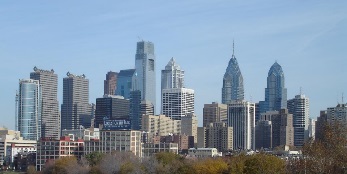 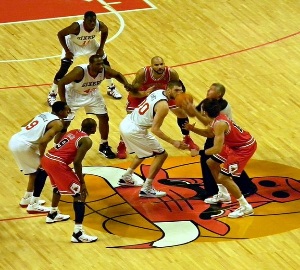 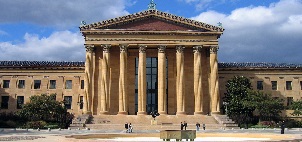 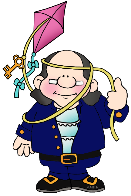 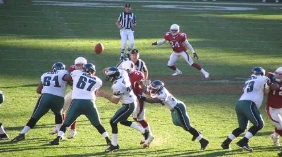 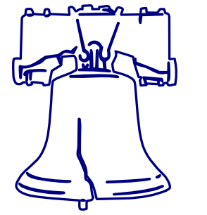 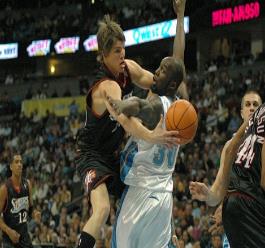 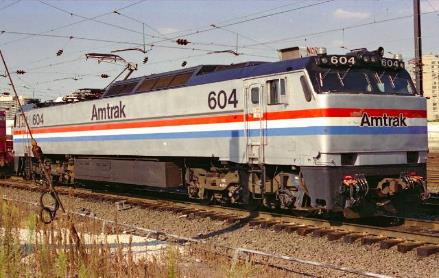 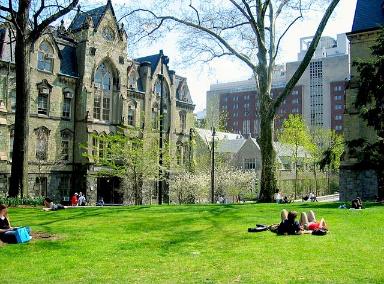 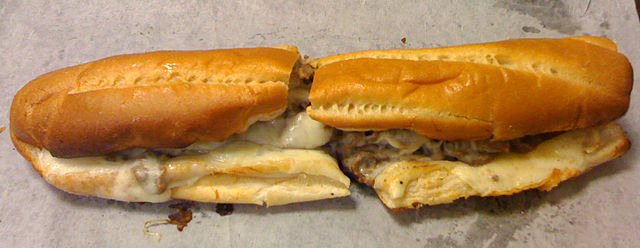 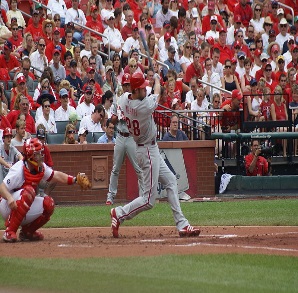 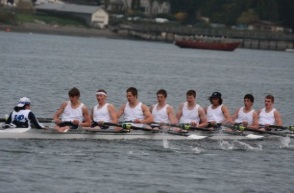 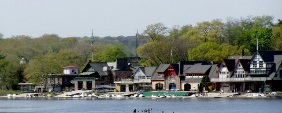 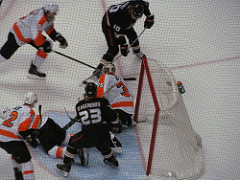 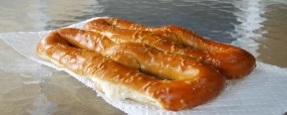 